Дифференциация согласных В – Ф в устной и письменной речи. (2 класс ЗПР)Цель: учить дифференцировать звуки в-ф, определять их положение в слогах, словах, словосочетаниях, предложениях.Задачи:·         учить дифференцировать   звуки в-ф  по звонкости – глухости с опорой на артикуляторные, зрительные и моторные ощущения;·         развивать навыки звуко – буквенного анализа и фонематического восприятия, навыки самоконтроля;·         развивать орфографическую зоркость;·         развить логическое мышление, внимание, память, фонематический слух;·         воспитывать интерес к занятиям, формировать положительную учебную мотивацию;Ход занятия:Организационный момент.Дети сели в круг на ковре. Приветствие друг друга и гостей с помощью пальчиков. (мелкая моторика)Здравствуй, солнце золотое!Здравствуй, небо голубое!Здравствуй, вольный ветерок,Здравствуй, маленький дружок!Мы живем в одном краю
Всех я вас приветствую! (поприветствуем и наших гостей)Далее нейроупражнения с пальчиками «Здорово - молодец», «Коза - петушок».Пальчики размяли, мозг взбодрили мы готовы к работе. Основная часть.2.1. Ввод в новую тему.«Волшебный мешочек» - работаем левой рукой (мешочке лежать буквы В –  Ф). Дети по кругу достают одну букву и придумывают с ней слово определяя ее место в слове (в начале слова, в середине и в конце.)Как вы думаете, над чем мы сегодня будем работать? (с буквами и звуками В - Ф)МОЛОДЦЫ!Сейчас вы отгадывали загадки с помощью пальчиков, а теперь отгадаем загадку на слух. Будем помнить, что в любой загадке есть подсказка, только ее нужно внимательно слушать.Я раскрываю почки.
В зеленые листочки
Деревья одеваю,
Посевы поливаю
Движения полна
Зовут меня ... (Весна)У нас идет уже середина весны. Докажите, что идет уверенно весна.- какой первый звук в слове «весна»? (В)- что вы можете мне про него сказать? (согласный, звонкий, парный)Весной просыпается природа: оживают растения, просыпаются насекомые, возвращаются перелетные птицы. Природа наполняется звуками звучит весенняя симфония, т. е. музыка. - в слове «симфония», какой 4 звук?  (Ф)- что вы о нем можете сказать? (согласный, глухой, парный)Сели за парты (на парте лежит зеркало  и приготовить В - Ф).- что у вас лежит на парте? (буквы и зеркало). Давайте посмотрим в зеркало и произнесем первый звук в слове «весна». - Как работают наши губки, язычок? А теперь произнесем четвертый звук в слове «симфония». - Что вы заметили? (губки, язычок работают одинаково). - Тогда почему один звук звонкий, а другой глухой? (из-за голоса)-Как называются буквы обозначающие данные звуки? (парные согласные)2.2. Работа над фонематическим слухом.Игра «Поймай букву» работа с буквами В – Ф.Я говорю звук, слог, слово, а вы показываете букву обозначающий данный звук: п, в, с, з, фа, ву, ваза, филин, финиш, свет, фея, фен, ручей, конфета.   Молодцы!2.3. Дифференциация В – Ф в слогах, словах.Откроем тетради и возьмем карточку под №1.Весной бывает капель. И у нас с вами буквами накапали. Будем искать нужные….Работа на карточке «Обвести и подчеркнуть буквы В - Ф»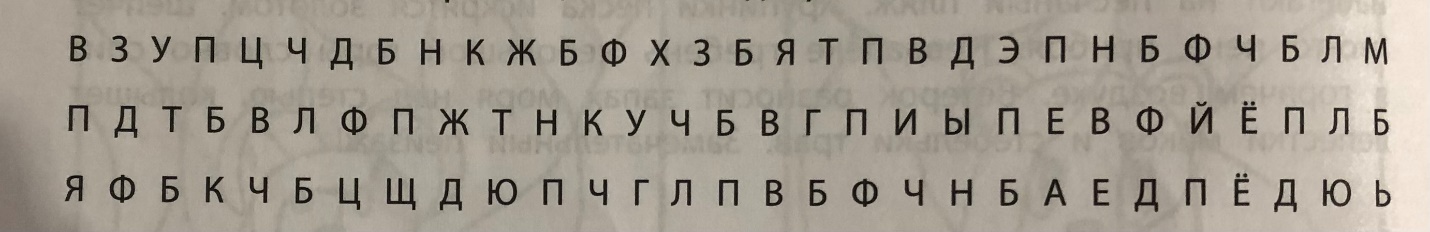 В ____6__ Ф ______6___Весной вы будете больше проводить времени на улице, играть в подвижные игры. Играем в мяч «Скажи наоборот».Ва – фа, фе – ве, фо – во и т. д. Игра «Эхо»ФА - ВА - ФА      ФА - ВА - ВА - ВАВА - ФА - ВА      ВА - ФА - ФА - ВАФУ - ВУ - ФУ       ВУ - ФУ - ВУ - ФУПойдем собирать весенние цветы. Встаньте и возьмите по два карандаша фиолетовый и розовый. В тетради возьмите карточку под №2.Выберите в словах нужную букву и обведите звонкую фиолетовым цветом, глухую розовым.Работа в тетради. Записать число.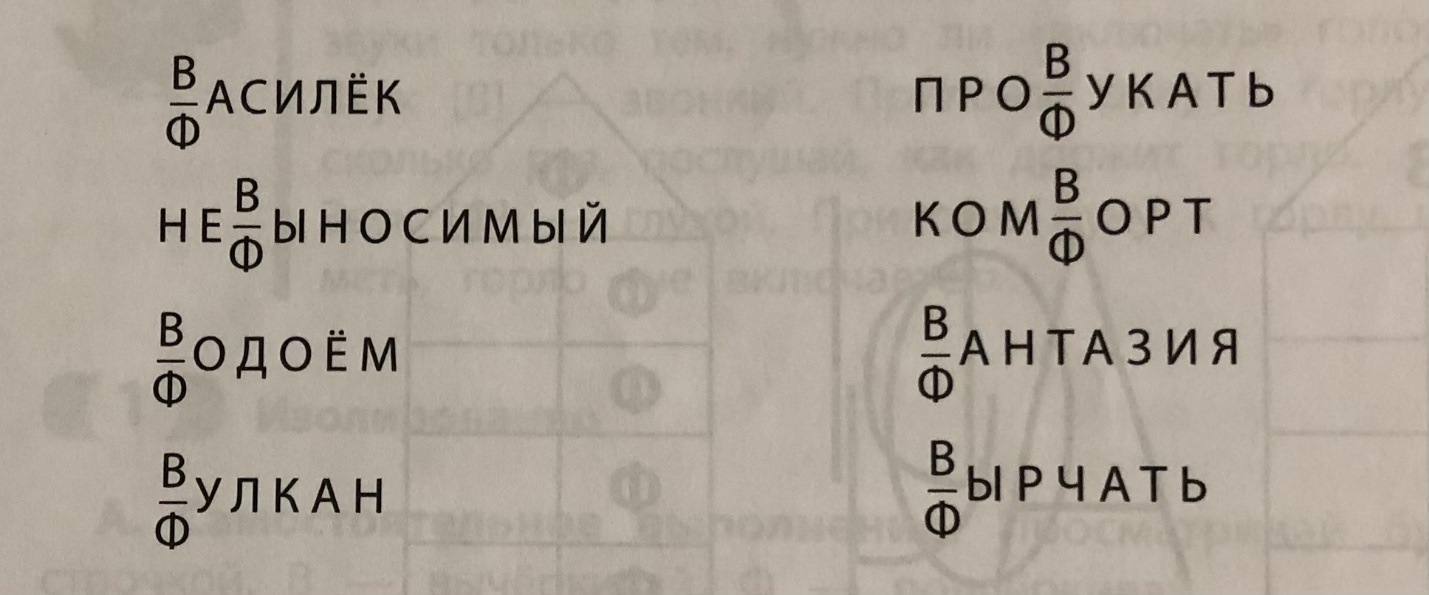 Выписать в тетрадь любые два слова с глухой согласной и 2 слова со звонкой.2.4.Коллективная работа на ковре с деформированными предложениями и текстом. Для контроля предложения напечатаны разным цветом и с другой стороны предложения пронумерованы для самостоятельной проверки.В лес пришла весна. Звонко поют птички. Где – то ухает филин. В овражках журчат ручьи. Нежно звучит весенняя симфония.- Найдите предложение, в котором встретились обе наши буквы В – Ф.3. Итог занятия.-  С какими звуками мы с вами сегодня работали?- Что вы о них знаете?- С кем из нас дружат наши звуки? (Вася, Валерьевна)- Спасибо всем за работу.МОЛОДЦЫ!Получаем за работу для здоровья витаминку. Что есть в слове «витаминка»?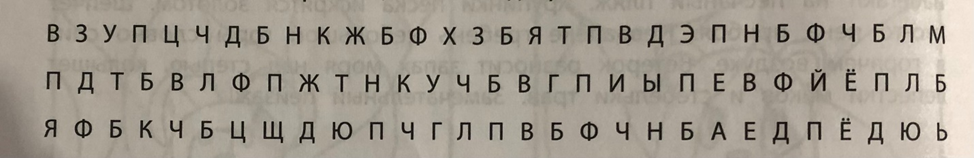 В - _________________  Ф - ________________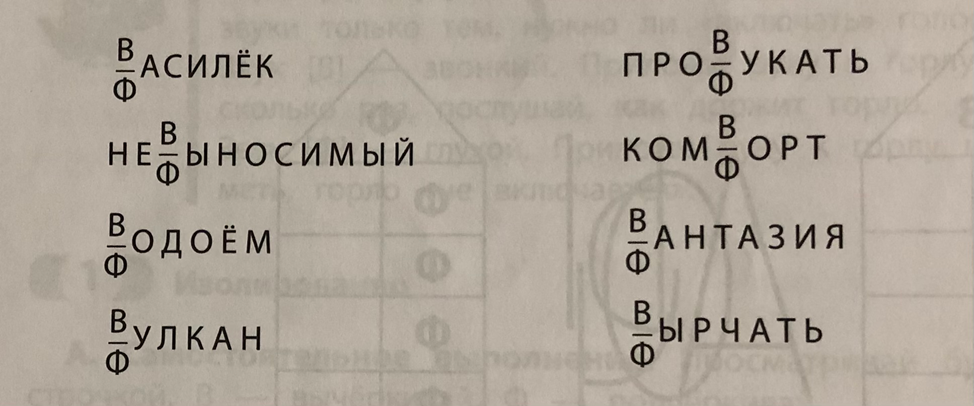 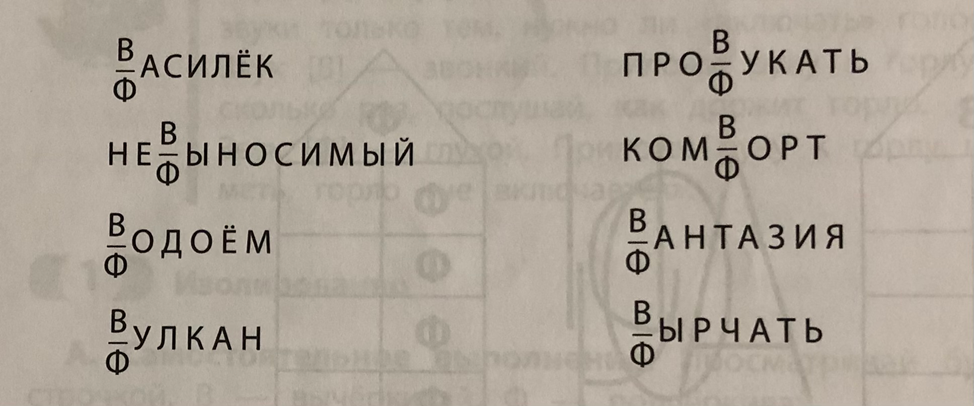 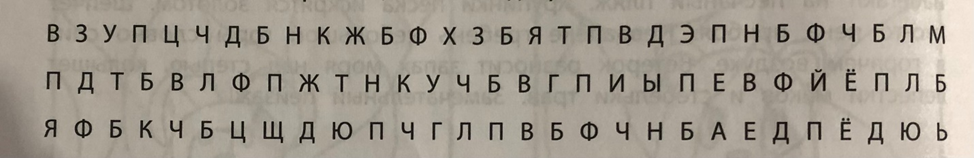 В - ___________________ Ф - _____________________В лес  пришла  весна.Звонко  поют  птички.Где – то ухает филин.В овражках  журчатручьи.Нежно  звучит весенняя  симфония.